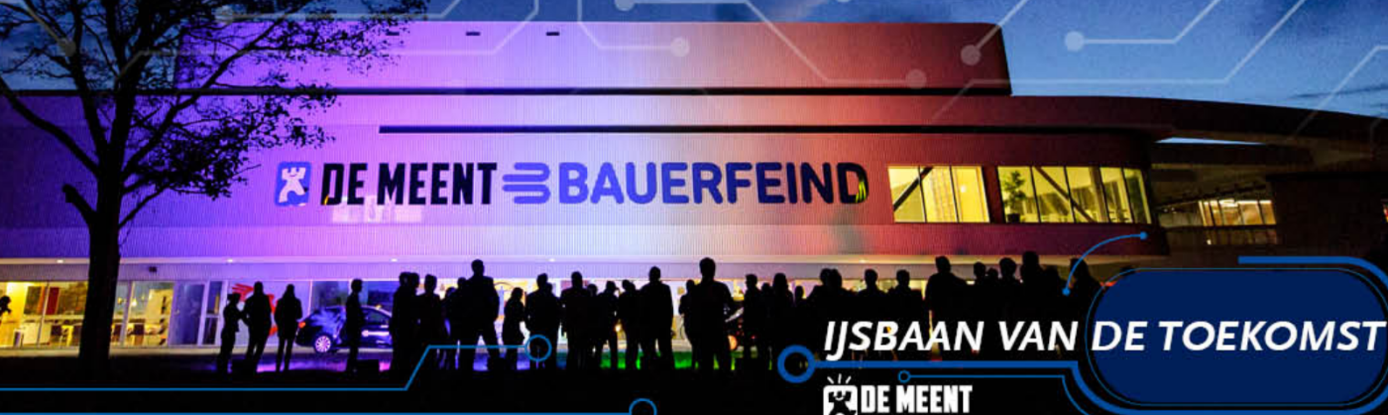 UITNODIGING:	Pleeggrootouder-en-kleinkind-dag 2019De landelijke Pleeggrootouder-en-kleinkind-dag 2019 vindt plaats op woensdag 6 november 2019 van 10:00 – 16:30 uur. Gastlocatie is: 	 Sportcomplex De Meent, Bauerfeind
Terborchlaan 301
1816 MH Alkmaar.Vanaf nu is de inschrijving voor deelname aan de pleeggrootouder-en-kleinkind-dag geopend! 
Klik daarvoor op onderstaande link.Inschrijfformulier Deze dag wordt mogelijk gemaakt door onderstaande sponsors: 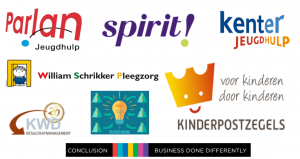 Naar aanleiding van onze pleeggrootouderdag (2018) is er een persbericht uitgegaan en het onderwerp ‘Pleeggrootouders’ behandelt in de uitzending van Pauw op maandag 12 november. Aan tafel bij Pauw SBPN-bestuurslid zaten Jos Verhoeven en twee pleeggrootmoeders. Tevens twee pleegkleinkinderen. 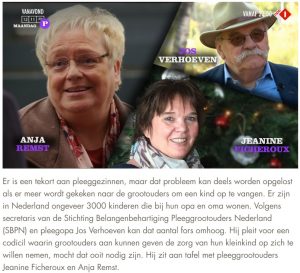 